Private Elmer Warman1st Infantry DivisionOmaha Beach1930 Census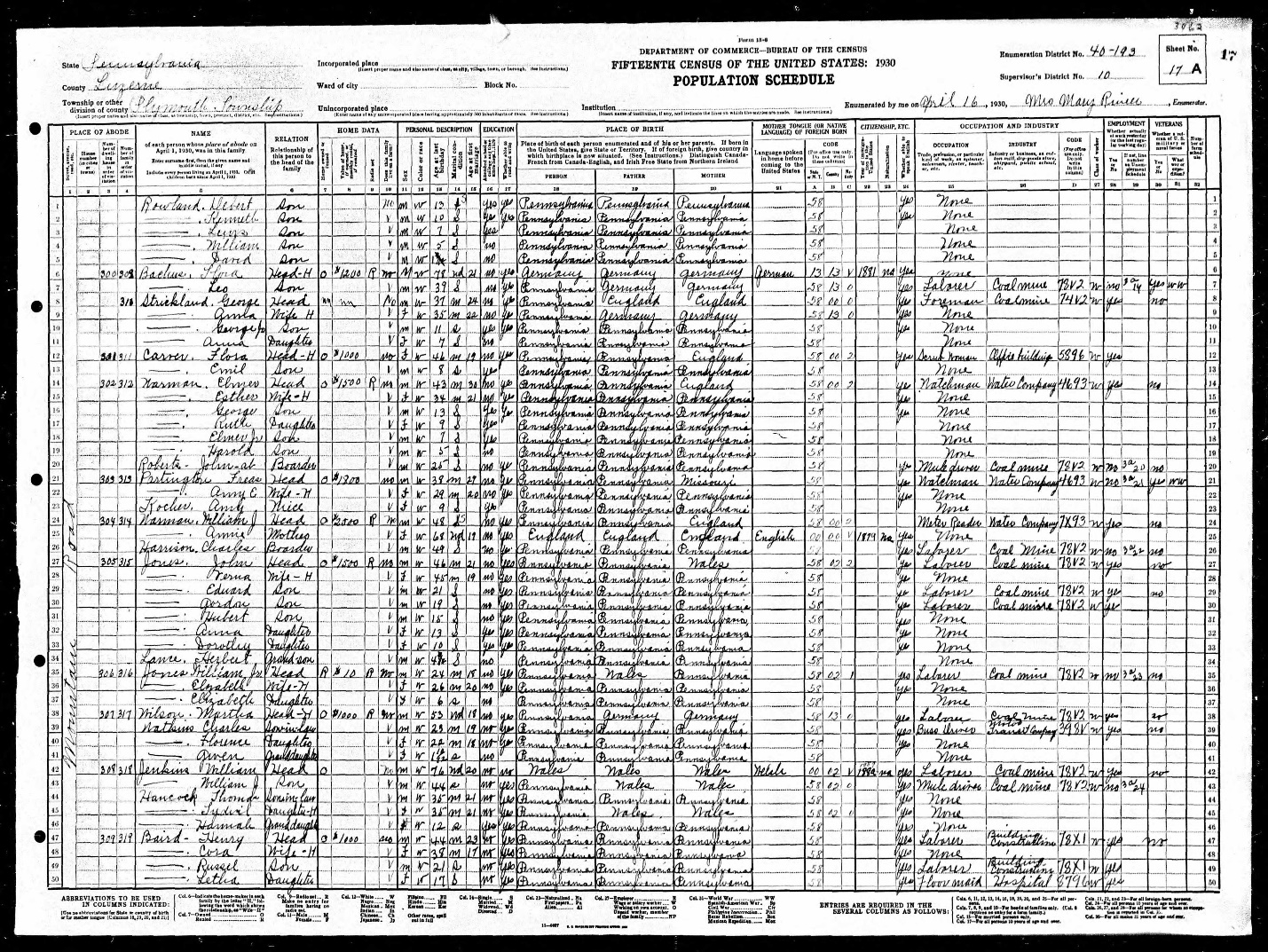 Draft Registration Card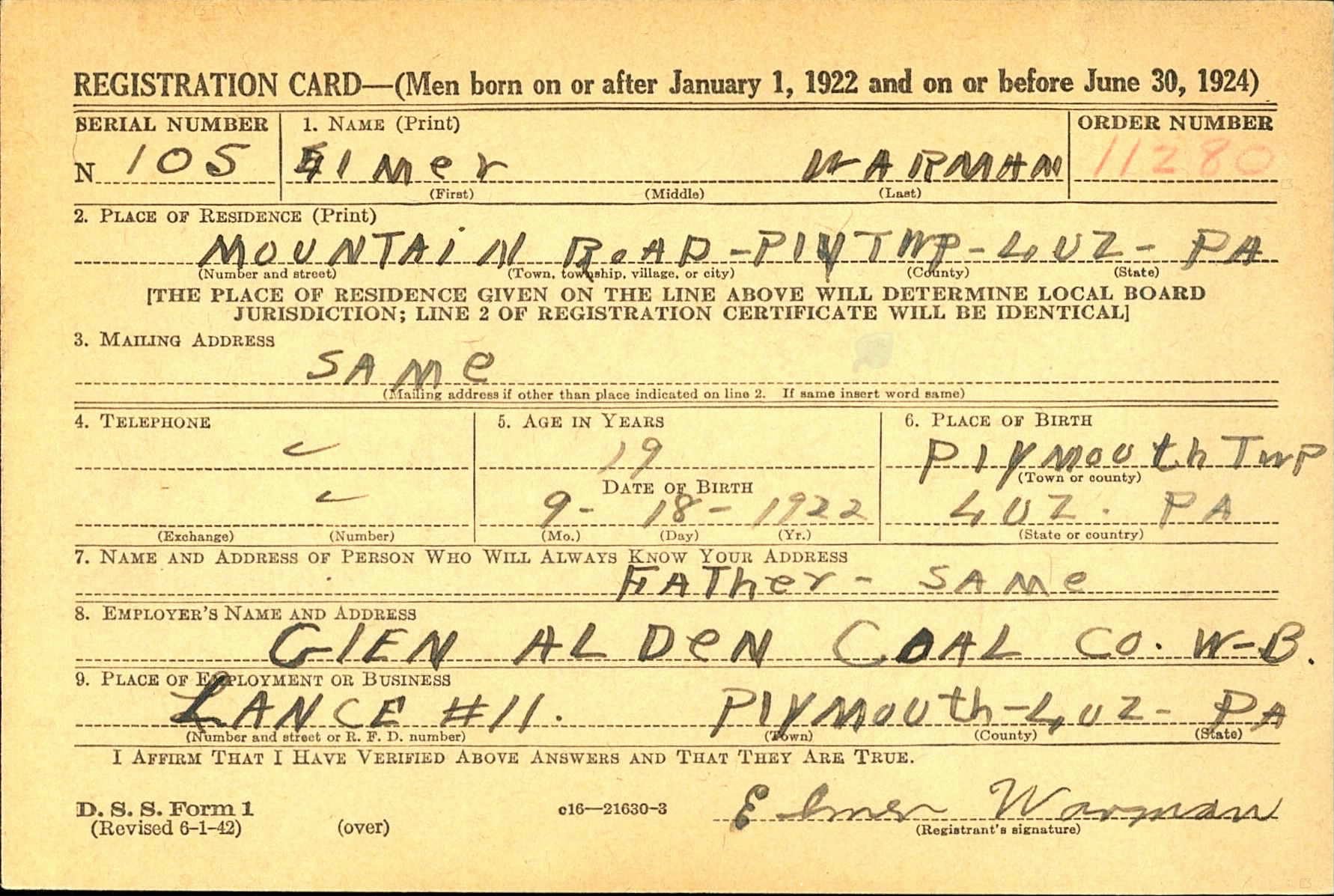 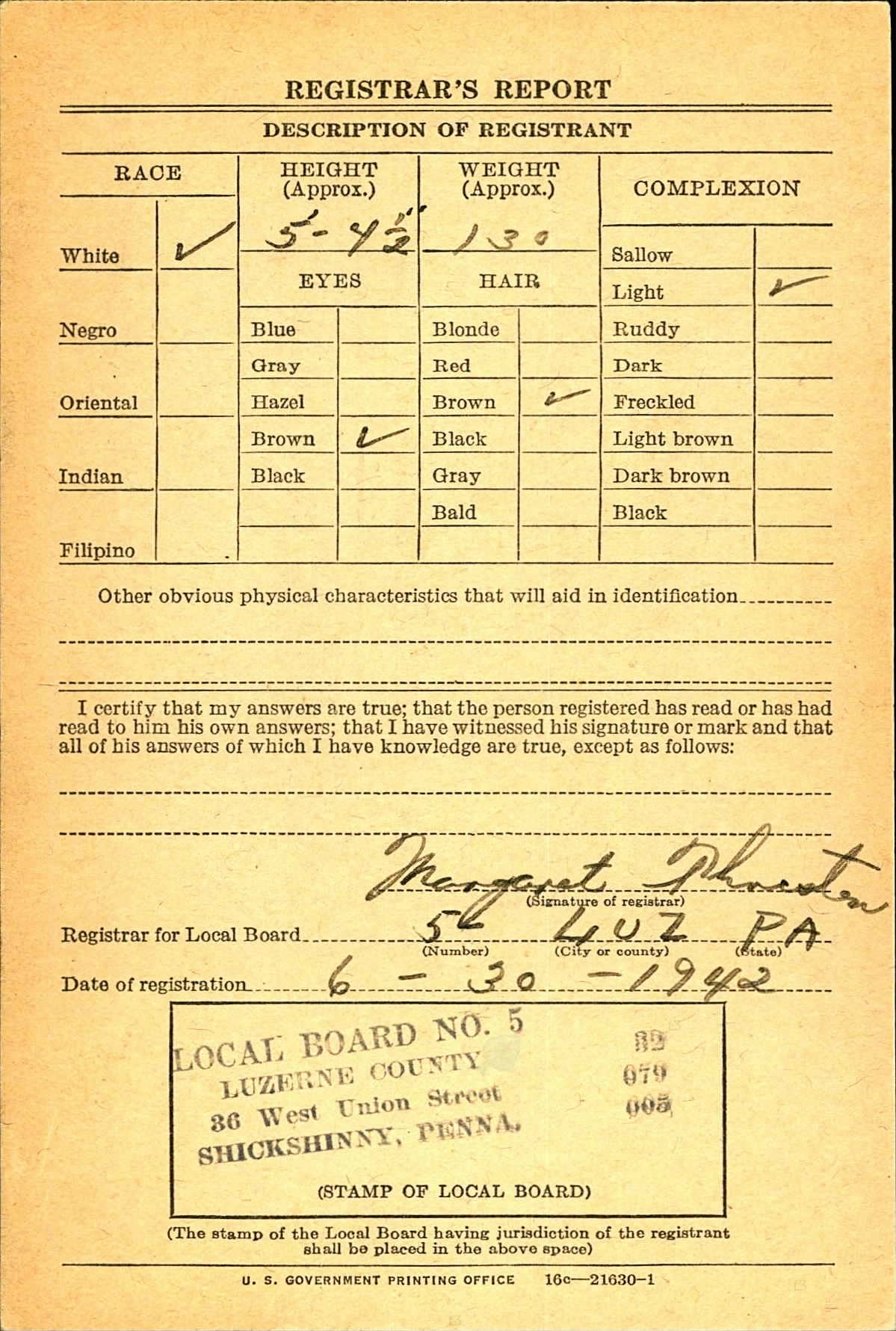 Cemetery Interment Form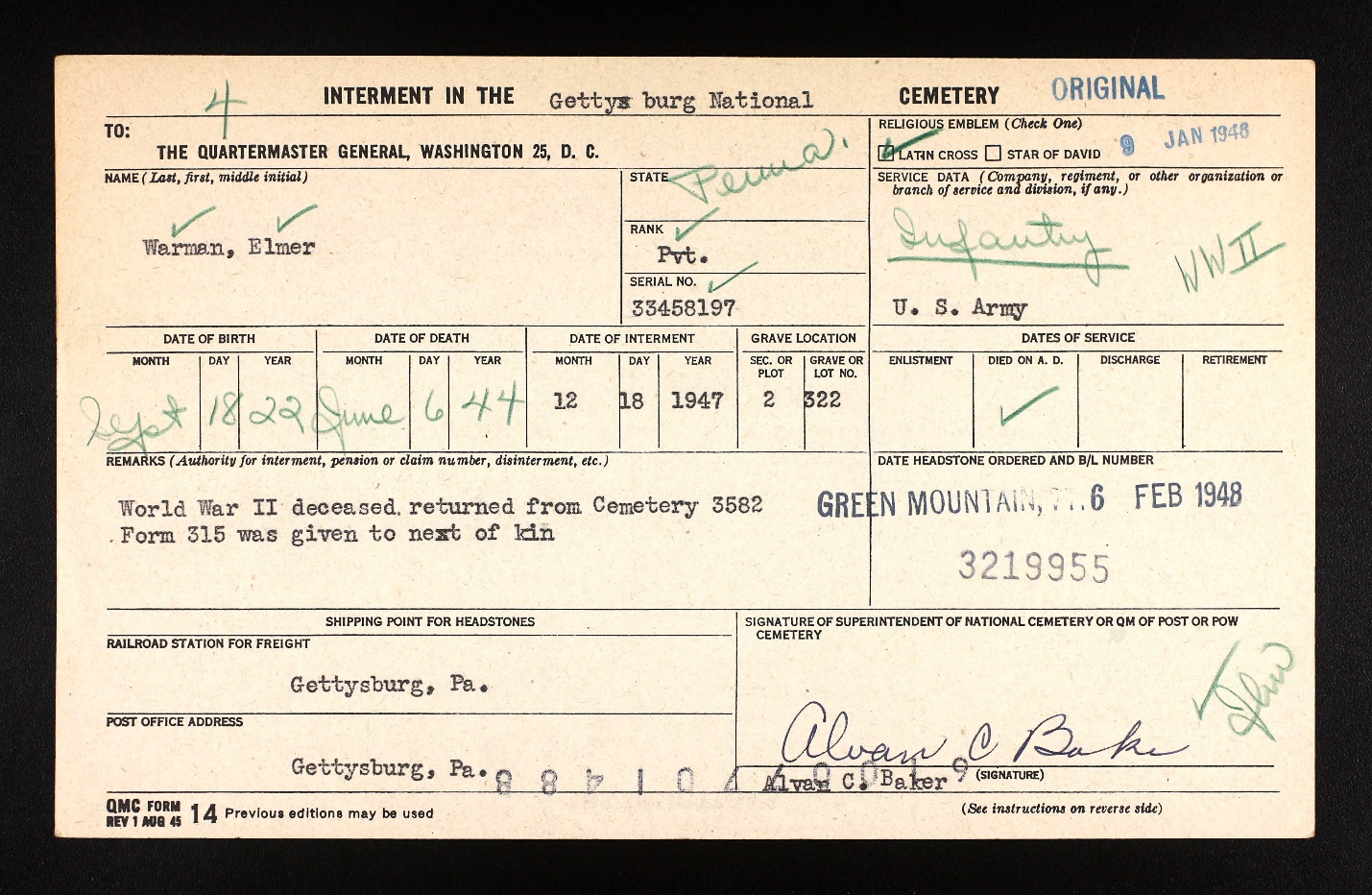 Wilkes-Barre Record newspaper, June 29, 1943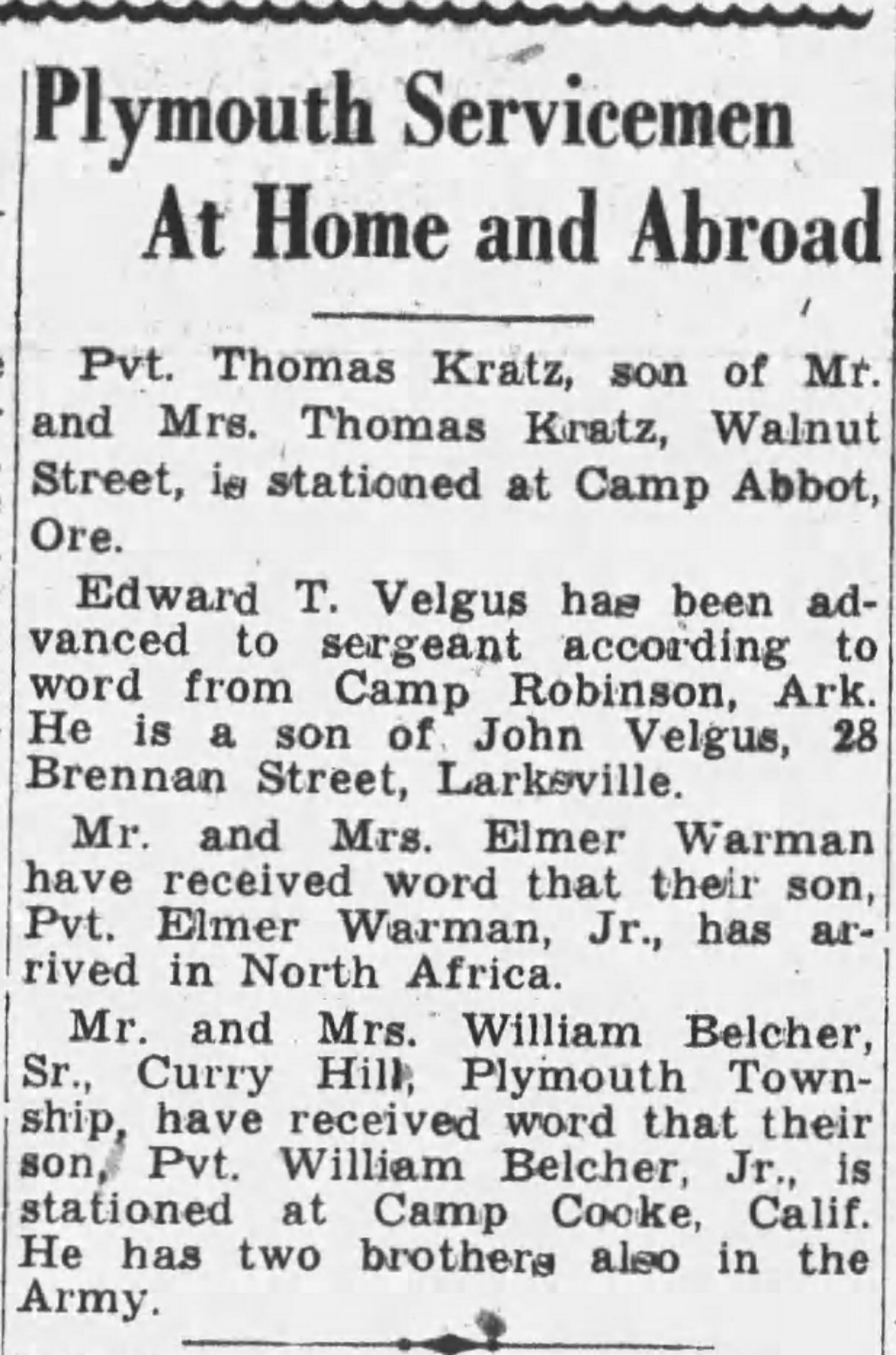 Wilkes-Barre Times Leader, December 1, 1944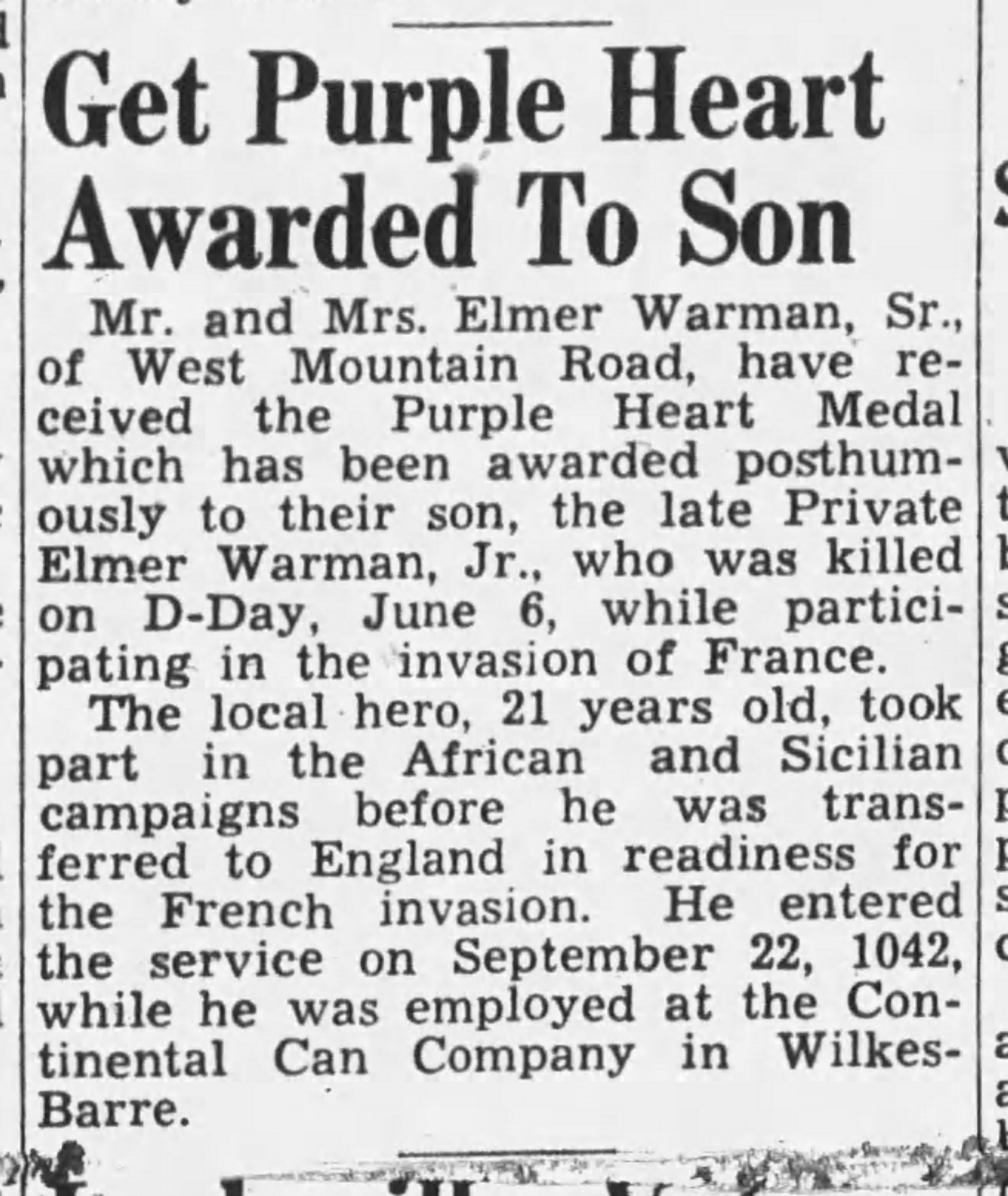 Wilkes-Barre Leader, December 17, 1944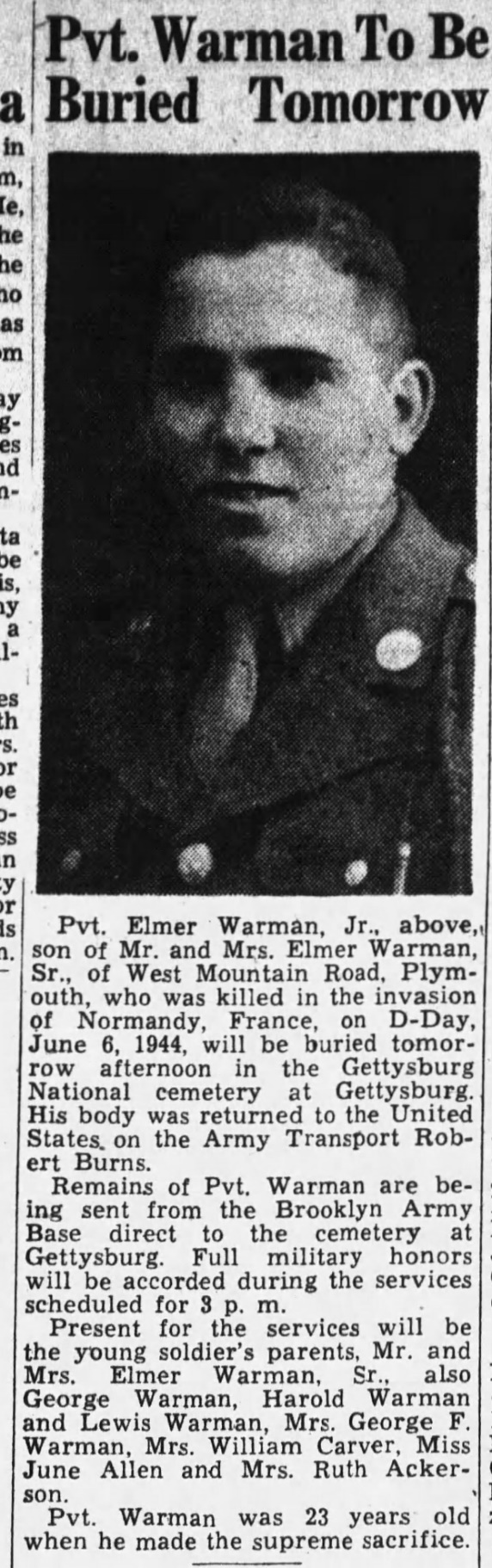 Wilkes Barre Times Leader, April 18, 1944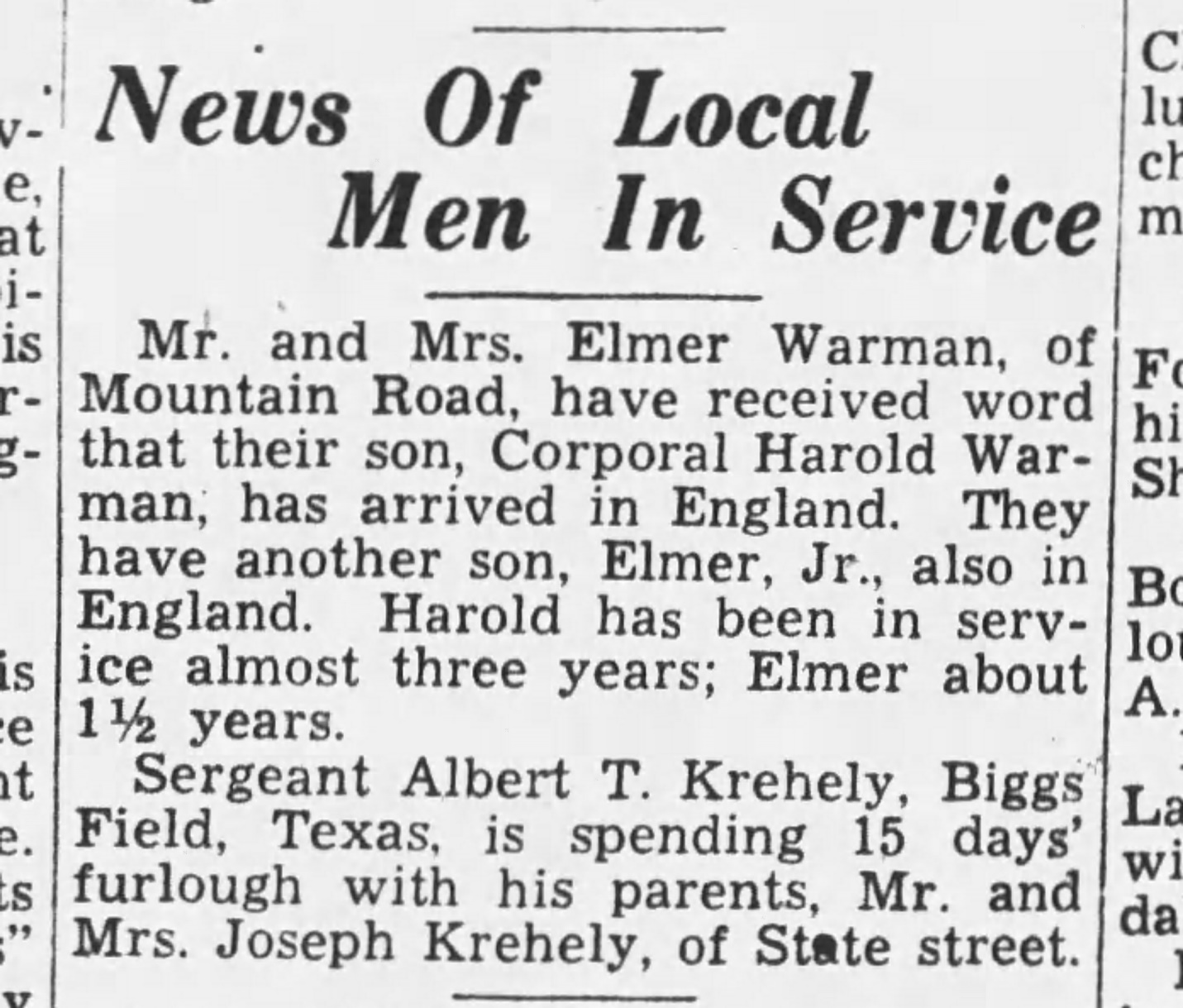 